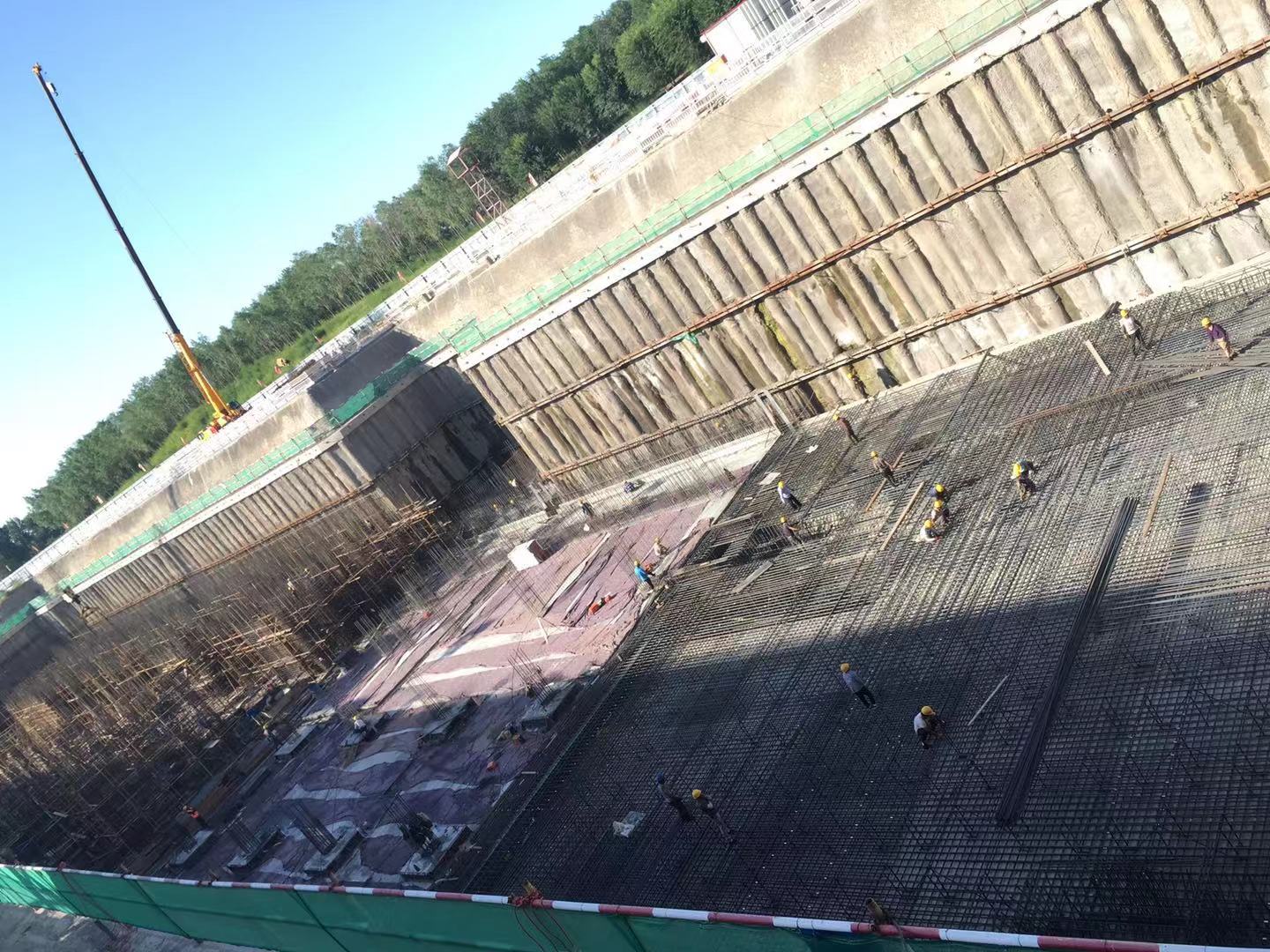 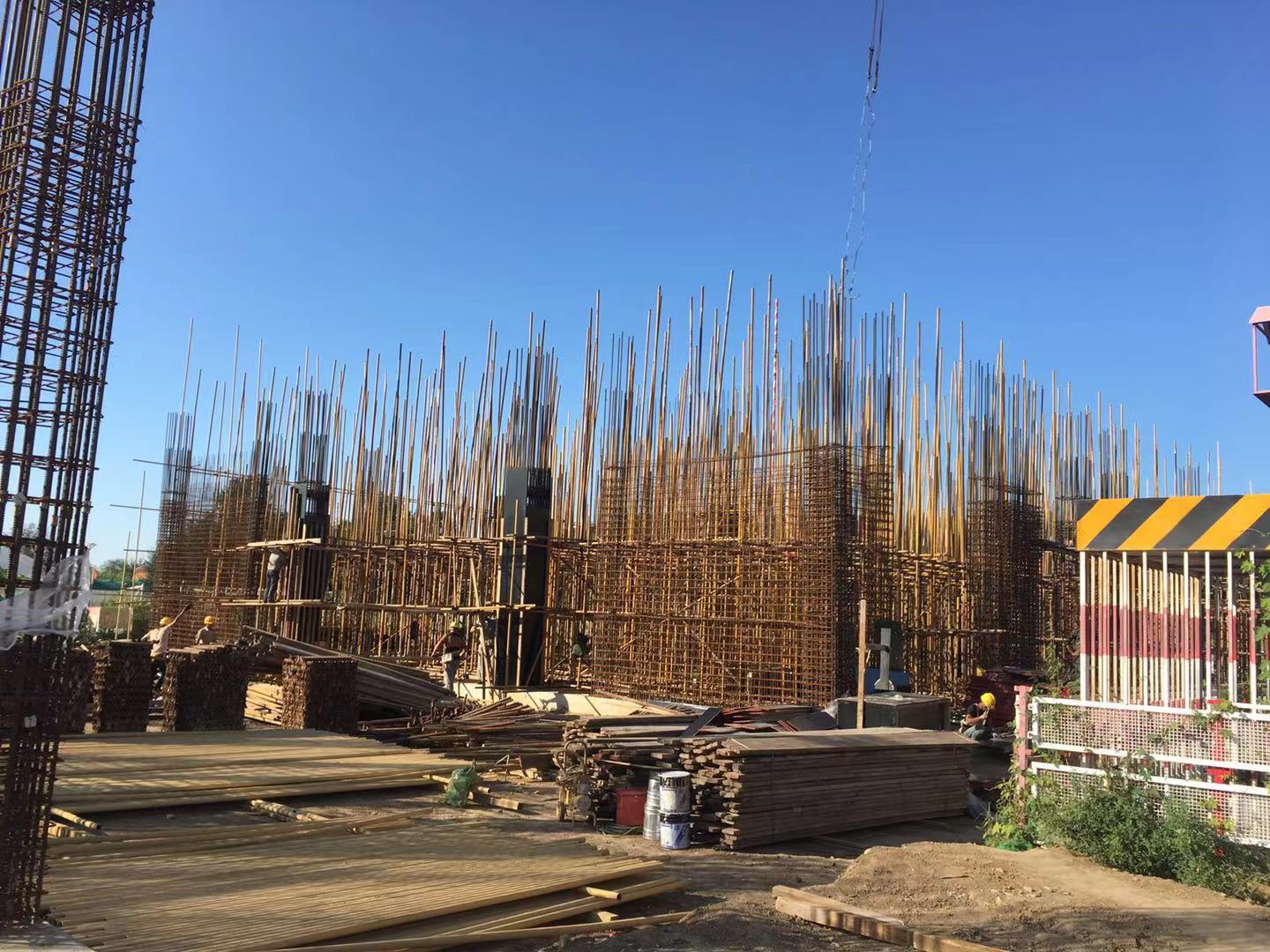 B区施工进度                A区施工进度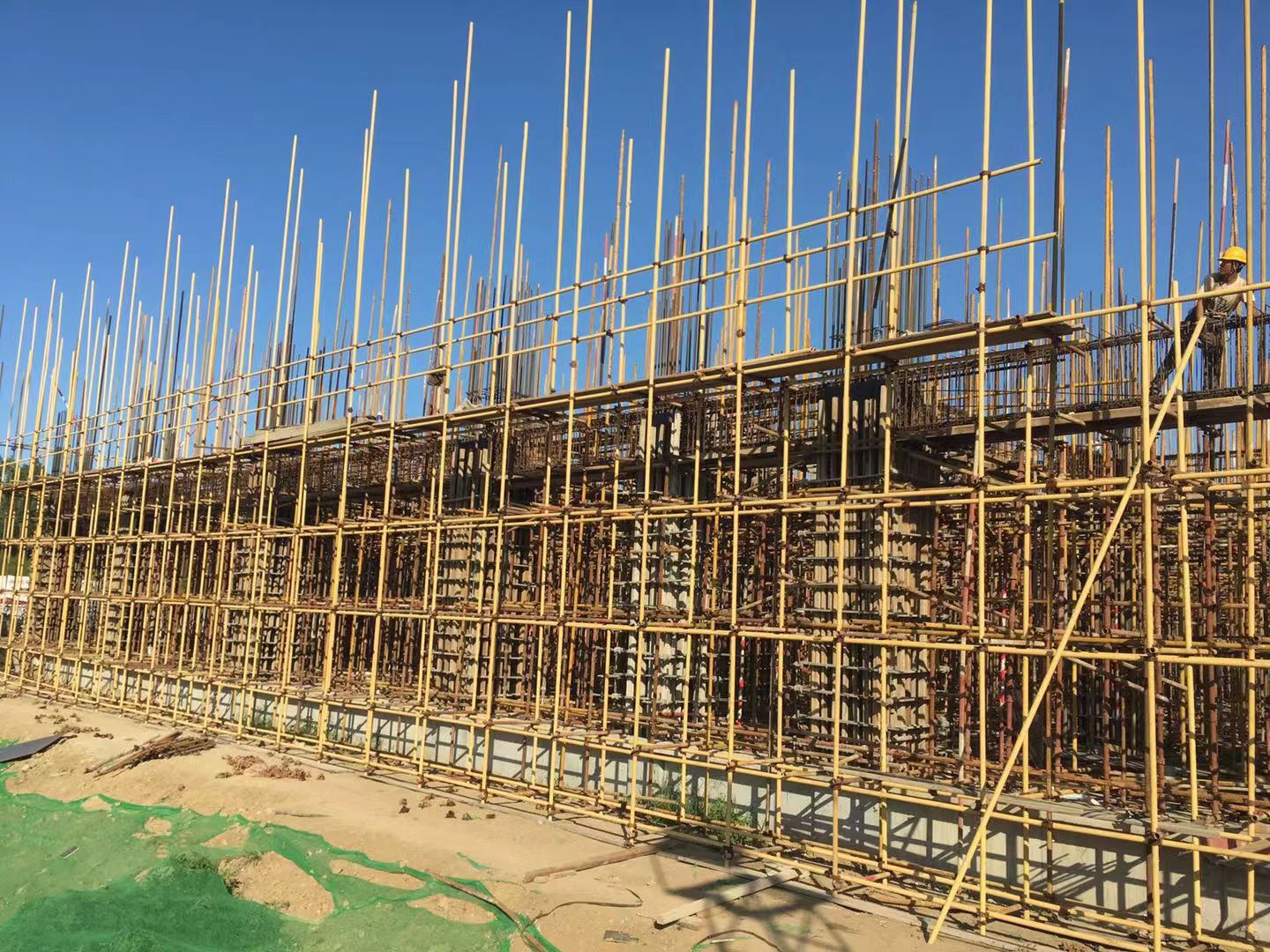 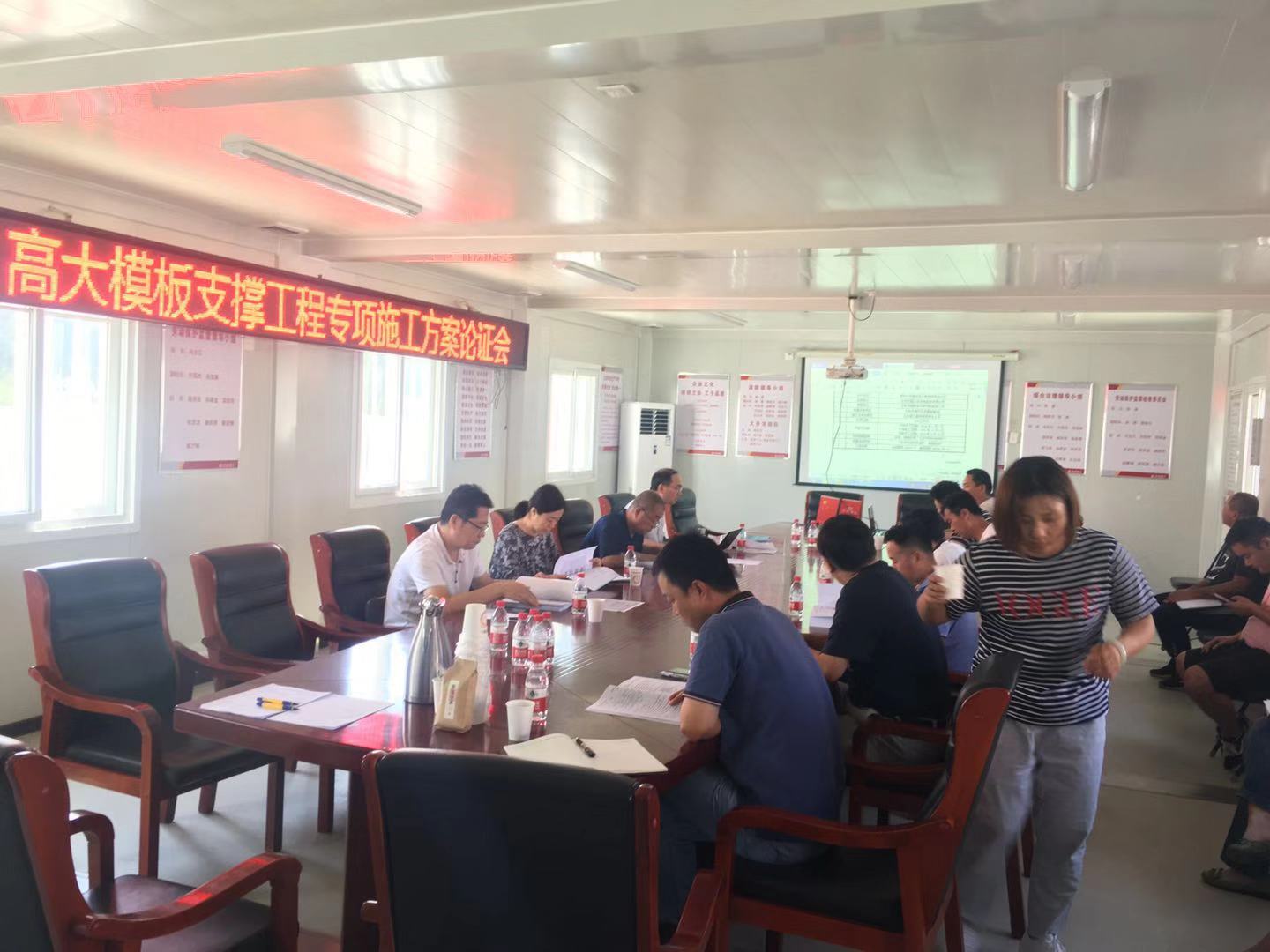 C区施工进度                 高支模专家论证会议